„Pädagogisch-didaktische Qualifizierung von tarifbeschäftigten Lehrkräften imniedersächsischen Schuldienst der allgemeinbildenden Schulen im Quereinstieg“,RdErl. d. MK v. 4.12.2019 - 14 - 03 111/24 (67) (SVBI. 1/2020 S. 4; ber. 2/2020S. 67) - VORIS 20411Dauer der Qualifizierung:18 Monate, wobei der Arbeitsvertrag in der Regel auf zwei Jahre befristet ist. Qualifizierende:In der Schule sind es die Schulleitung (SL) und eine Mentorin oder ein Mentor, die oder der von der SL bestimmt wird. Im Studienseminar sind es die Fachseminarleitungen und Pädagogikseminarleitungen.Vorgesetzte:Die Schulleiterin bzw. der Schulleiter ist Dienstvorgesetzte bzw. Dienstvorgesetzter. Die Schulleiterin oder der Schulleiter sowie das Studienseminar begründen plausibel die erfolgreiche bzw. nicht erfolgreiche Qualifizierung. Konsens ist möglichst herzustellen. Die finale Entscheidung trifft die Schulleiterin/der Schulleiter. Bei Dissens ist diese im Einzelfall schriftlich gegenüber dem RLSB zu begründen. Über das Ergebnis der Qualifizierungsmaßnahme findet ein Gespräch mit der bzw. dem QE statt.Freistellung der Quereinsteiger*innen:Für die Teilnahme an den Seminarveranstaltungen sind die Quereinsteiger von ihrer Dienstverpflichtung mit wöchentlich fünf (drei bei einem Fach) Unterrichtsstunden befreit. Die folgenden Hinweise sollten während der Dauer der Qualifizierung der QE beachtet werden:Verzicht auf fachfremden UnterrichtseinsatzVerzicht auf die Beauftragung von QE mit Sonderaufgaben, wie z. B. die Betreuung von Fachräumen oder die Übernahme einer alleinigen Klassenleitung etc.Vermeidung von AbordnungenUnterstützung durch begleitende Maßnahmen wie den parallelen Einsatz mit erfahrenenLehrkräften, Teamteaching, Hospitationsmöglichkeiten (wo möglich).Die Schulleitung:beauftragt Lehrkräfte als Mentorinnen und Mentoren (eine Ermäßigungsstunde je QE)ermöglicht Hospitationen bei Lehrkräftenermöglicht Hospitationen durch Lehrkräfte bei den QEstellt abschließend die erfolgreiche bzw. nicht erfolgreiche Qualifizierung aus schulischerSicht fest ermöglicht den Mentorinnen und Mentoren die Teilnahme an den Beratungen durch dasStudienseminarstellt die regelmäßige Teilnahme an den Seminarveranstaltungen sicher.Die Schulleiterin oder der Schulleiter oder eine von ihm benannte Person (Stellvertretungoder Didaktische Leitung)begleitet nach Möglichkeit die Unterrichtsbesuche des Studienseminarsbesucht die oder den QE unabhängig von den Seminarbesuchen möglichst zweimalwährend der Qualifizierungsdauer im Unterricht, führt Beratungsgespräche durch unddokumentiert die Ergebnissesorgt dafür, dass die oder der QE an Fortbildungen teilnimmt führt mindestens zwei terminierte Gespräche zum Qualifizierungsstand durch, diebilanzieren und Perspektiven aufzeigen. Im Vorfeld dieser Gespräche berät sich dieSL mit den Mentorinnen und Mentoren über mögliche Maßnahmen zur weiterenProfessionalisierung der/des QE und bezieht die Ergebnisse dieser Beratung in dieGespräche zum Qualifizierungsstand ein.Die Mentorin, der Mentorunterstützt und berät die bzw. den QE in Fragen des schulischen Alltagesgeht kollegial auf Fragen ein und berät bei Problemenberät die bzw. den QE bei der Planung und Durchführung des Unterrichtsnimmt möglichst an den Unterrichtsbesuchen sowie den Beratungsgesprächen desStudienseminares teilführt in die Arbeitsabläufe der Schule und das Schulleben einunterstützt bei der Planung von Lernkontrollen und bei der Notenfindungunterstützt bei Schüler- und Elterngesprächenführt in die Fachbereiche/Fachschaften einführt Hospitationen durch und ermöglicht selbige, berät und wirkt an den mit derSchulleitung abgestimmten Maßnahmen zur weiteren Professionalisierung mit (Empfehlung von Fortbildungen).Qualifizierung durch die Schule:Inhaltliche Schwerpunkte der ersten Tage der Qualifizierung (Einführungsveranstaltung) sollten sein:Kennenlernen der betreuenden Lehrkräfte, des Kollegiums und des nicht-lehrenden Personals der SchuleRundgang und Kennenlernen des Schulgebäudes, der (Fach-)räume und des SchulgeländesKennenlernen der Organisationsstruktur und weiterer Rahmenbedingungen der Schule (Personal, Stundenpläne, Schulordnung, Dienstweg, Krankmeldung etc.)Aushändigung von Kontaktdaten, Listen, Klärung von DatenschutzbelangenGrundlegende Informationen über zentrale Rechts- und Verwaltungsvorschriften (Infektionsschutz, Verschwiegenheitspflicht, Aufsichtspflicht, Sicherheitsbestimmungen, Antikorruptionsrichtlinien, Erziehungs- und Ordnungsmaßnahmen etc.)Kennenlernen der schuleigenen ArbeitspläneHinweise zu den Handlungsfeldern schulischer Arbeit auf der Basis schuleigener KonzepteGrundsätze von Leistungsfeststellung und Leistungsbewertung.Qualifizierung durch das Studienseminar:Inhaltliche Schwerpunkte der ersten Tage der Qualifizierung (Einführungsveranstaltung) sollten sein:Einführung durch die SeminarleitungOrganisationsstruktur und weitere Rahmenbedingungen des Studienseminars Berufsrollenreflexion und Thematisierung der neuen Berufsrolle, prozessbezogene BerufsrollenreflexionGelegenheit zur Vernetzung.Einführungsveranstaltungen im SeminarKennenlernen der Fach- und Pädagogikseminare (in den ersten Seminarveranstaltungen)erste Einblicke in zentrale Instrumente zur Planung und Durchführung von kompetenzorientiertem Unterricht (Halbjahresplanung, Unterrichtseinheit, Elemente eines kurzen Unterrichtsentwurfes, Klärung zentraler Begriffe wie Kompetenzorientierung, Sachanalyse, didaktische und methodische Überlegungen, praxisorientierte Verlaufsskizze) (in den ersten Seminarveranstaltungen PS/FS)Reflexion von Unterricht Schulrecht (Module im PS)Classroom Management (CM) / Klassenführung (Einführungsveranstaltungen mit den LiV)Gelegenheit zur VernetzungIndividuelle Fördermaßnahmen Hospitationskompetenzen.Qualifizierung am StudienseminarDas Studienseminarunterstützt den Kompetenzerwerb zur Entwicklung professionellen Lehrerhandelns bei den QE durch Seminarveranstaltungen, Unterrichtsbesuche sowie Beratungsgespräche. Diese Beratungsgespräche sind terminiert, vorbereitet, zielorientiert und laufen ohne Zeitdruck ab, sie sollen den Stand der Qualifizierung bilanzieren und Perspektiven aufzeigenführt bei den QE sechs Unterrichtsbesuche durch; an mindestens einem UB nehmen die Ausbildenden für das jeweilige Fach und für Pädagogik gemeinsam teilstellt sicher, dass die QE an den Seminarveranstaltungen in Pädagogik (monatlich8 Stunden) und den jeweiligen Fachdidaktiken der beiden Fächer / ggf. des einen Faches (monatlich 6 Stunden) teilnehmenführt zwischen dem 8. und 10. Qualifizierungsmonat im Studienseminar ein Gespräch mitden QE zum Stand der Qualifizierung durch; dieses Gespräch findet analog zu den GüdA der LiV statt. Die Terminierung kann durch das Team der Ausbildenden vorgenommen werden, wenn es sinnvoll erscheint,  stellt zum Ende dieser Qualifizierungsmaßnahme fest, ob die oder der zu Qualifizierendediese erfolgreich absolviert hat und dokumentiert das Ergebnis der Qualifizierungs-maßnahme in einem Kurzgutachten und leitet das Kurzgutachten der jeweiligen Schulleiterin oder dem jeweiligen Schulleiter zu.Die Quereinsteiger*innen:Die oder der zu Qualifizierendebeachtet rechtliche Vorgaben (u.a. insbesondere das KC sowie die schuleigenenArbeitspläne) und die pädagogischen Konzepte der Schulenimmt an verpflichtenden Besprechungen (Dienstbesprechungen, Konferenzen,Teamsitzungen etc.) teilplant eigenverantwortlich Unterricht sowie die Lernkontrollennimmt Hospitationen wahr und nutzt Gelegenheiten der kollegialen Hospitationarbeitet an ihrer / seiner fachdidaktischen und pädagogischen Weiterentwicklungüberprüft das eigene Handeln kritisch und zieht daraus Schlussfolgerungen zurWeiterentwicklungberücksichtigt die Hinweise der Mentorinnen und Mentoren, der Schulleitung sowie desStudienseminarslegt der Schulleitung und den Mentorinnen und Mentoren sowie den Fachseminarleitungen für die Unterrichtsbesuche kurze schriftliche Planungen vorbringt sich aktiv in die Schulgemeinschaft ein und übernimmt Verantwortungnimmt an Fortbildungen zur weiteren Professionalisierung für den Lehrkräfteberuf teil.Die Teilnahme im Seminar umfasst neben der aktiven Mitwirkung und der Kooperation mit anderen Teilnehmenden auch die kontinuierliche Vor- und Nachbereitung der Inhalte.Studienseminar AurichStudienseminar Aurich, Osterbusch 2, 26607 Aurichfür die Lehrämter an Telefon 04941/9186230 - Telefax 04941/9186233Seminarrektor: Sebastian Riecken Grund-, Haupt- und Realschulen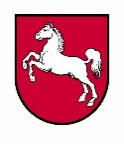 Email: Poststelle@seminar-aur-ghrs.niedersachsen.deHomepage  www.studienseminar-aurich.de 